Lampiran 01RENCANA PELAKSANAAN LAYANAN BIMBINGAN DAN KONSELING(RPL BK)Satuan Lembaga		: Panti Asuhan Al-Jami’yatul Washliyah Medan.Jenjang Umur	  		: 12-14 tahun.Alokasi Waktu		: 1x60 Menit.Tugas Perkembangan		: Mengembangkan kemampuan bersikap optimisme  dalam diri anak panti guna keberhasilan belajar.Diketahui:	Ketua Panti Asuhan	Mahasiswa 		Peneliti(H.M. Silahuddin, S.Pd.I)	(Tri Indah Khairani) 	NPM. 161484003MATERI A. Pengertian optimismeOptimisme berasal dari kata “Optimis”. Menurut Kamus Bahasa Indonesia, selalu percaya diri dan berpandangan atau harapan baik (dalam segala hal), orang yang selalu memiliki harapan baik, penganut optimisme. Sedangkan arti dari kata “Optimisme” dalam Kamus Bahasa Indonesia menyatakan, keadaan selalu berpandangan baik, pandangan bahwa yang menentukan buruknya seseorang adalah segi pembawaannya, sebab pada dasarnya penghidupan itu senantiasa baik.Golleman mengatakan bahwa optimis adalah harapan kuat terhadap segala sesuatu yang terdapat dalam kehidupan akan mampu teratasi dengan baik, walaupun menerima banyak masalah dan frustasi. Optimis merupakan sikap yang menempah individu agar jangan sampai terjatuh dalam sikap tidak peduli, putus asa, atau mengalami depresi ketika individu dihadapkan pada kesulitan.Menurut Mc. Ginnis Optimisme adalah paham atau keyakinan atas segala sesuatu dari segi yang baik dan menyenangkan dan sikap selalu mempunyai harapan baik disegala hal. Optimisme merupakan bagaimana seseorang bereaksi terhadap kegagalan dalam kehidupannya.Dapat disimpulkan bahwa, optimisme adalah keyakinan dalam diri untuk mencapai sesuatu yang lebih baik lagi dari sebelumnya dengan usaha-usaha sesuai dengan tujuan yang ingin dicapai, pantang menyerah, serta berfikir positif dalam mengatasi kesulitan. Individu yang optimis melihat semua hal dari sisi baik dan selalu memiliki harapan-harapan yang baik.B. Ciri-ciri optimismeMenurut Mc. Ginnis (dalam Ghufron dan Risnawita, 2010: 99), terdapat 12 ciri-ciri orang yang optimis, yaitu sebagai berikut:Orang yang optimis jarang merasa terkejut oleh kesulitan,Optimis mencari pemecahan masalahnya,Optimis merasa yakin bahwa mereka mempunyai pengendalian diri atas masa depan mereka,Optimis memungkinkan terjadinya pembaharuan secara teratur,Optimis menghentikan alur pemikiran mereka yang negatif,Optimis meningkatkan kekuatan apresiasi mereka,Optimis menggunakan imajinasi mereka untuk melatih sukses,Optimis selalu gembira bahkan ketika mereka tidak bisa merasa bahagia,Optimis merasa yakin bahwa mereka memiliki kemampuan yang hampir tidak terbatas untuk diukur,Optimis membina banyak cinta dalam kehidupan mereka,Optimis saling bertukar berita baik,Optimis menerima apa yang tidak bisa dirubah.Dari 12 ciri-ciri, dapat disimpulkan bahwa seseorang yang optimis memiliki keyakinan dalam dirinya bahwa setiap kesulitan pasti ada solusi untuk penyelesaiannya dan tidak ingin berlama-lama memikirkan hal buruk yang menimpanya, keinginan untuk selalu bergerak maju tanpa ada batasan mencari informasi atau sumber daya yang dapat meringankan masalah tertinggi menggapai tujuan utama dalam kehidupannya untuk bahagia, sukses dan berhasil.C. Faktor yang Mempengaruhi OptimismeMenurut McGinnis (1995) terdapat 2 faktor yang mempengaruhi optimisme seseorang, yaitu:1.	Merasa dirinya pesimis.Kebanyakan seseorang merasa ingin selalu berpikir positif, namun hal tersebut terhambat akibat perasaan pesimistik yang dimiliki oleh seseorang. Perasaan memiliki sifat pesimistik tersebut yang akhirnya mendorong seseorang merancang rencana untuk membuat dirinya lebih berpikir optimis. Keberhasilan berpikir positif tersebut yang akhirnya memunculkan optimisme pada diri seseorang.2.	Pengalaman berinteraksi dengan lingkungan.Kemampuan mengagumi dan mengapresiasi terhadap berbagai hal yang dimiliki oleh orang lain merupakan daya yang kuat untuk mendorong seseorang untuk lebih memiliki harapan positif terhadap dirinya, sehingga dapat membantu mereka memperoleh optimisme.Lampiran 02 TRY OUT ANGKET SIKAP OPTIMISME DALAM BELAJARInisial	: …………………………………. Umur	: ………………………………… Jenis Kelamin 	: …………………………………. Petunjuk PenggunaanBacalah petunjuk dengan cermat.Berikut ini adalah sejumlah pernyataan-pernyataan seputar diri Adik-adik dalam belajar. Mohon untuk menjawab semua pernyataan dan jangan sampai ada yang terlewat.Pengisian angket ini tidak ada kaitannya dengan keadaan akademik Adik- adik, oleh karena itu jawablah dengan sungguh-sungguh serta sejujur- jujurnnya sesuai dengan keadaan Adik sebenarnya.Jawablah pernyataan-pernyataan berikut sesuai dengan kondisi adik dengan memberikan tanda centang (√ ) pada kolom jawaban yang  tersedia dengan pilihan jawaban sebagai berikut:SS	: Sangat Sesuai dengan pernyataan tersebut S	: Sesuai dengan pernyataan tersebutTS	: Tidak Sesuai dengan pernyataan tersebutSTS	: Sangat Tidak Sesuai dengan pernyataan tersebut Contoh :Setelah menjawab semua pernyataan, dimohon untuk mengumpulkan kembali angket ini.B. Pernyataan Angket Sikap Optmisme dalam BelajarLampiran 03Data Perhitungan Validitas Angket Sikap Optimisme dalam BelajarLampiran 04Data Perhitungan Reliabilitas Angket Sikap Optimisme dalam BelajarLampiran 05	ANGKET SIKAP OPTIMISME DALAM BELAJAR (VALID)Inisial	: …………………………………. Umur	: ………………………………… Jenis Kelamin 	: …………………………………. Petunjuk PenggunaanBacalah petunjuk dengan cermat.Berikut ini adalah sejumlah pernyataan-pernyataan seputar diri Adik-adik dalam belajar. Mohon untuk menjawab semua pernyataan dan jangan sampai ada yang terlewat.Pengisian angket ini tidak ada kaitannya dengan keadaan akademik Adik- adik, oleh karena itu jawablah dengan sungguh-sungguh serta sejujur- jujurnnya sesuai dengan keadaan Adik sebenarnya.Jawablah pernyataan-pernyataan berikut sesuai dengan kondisi adik dengan memberikan tanda centang (√ ) pada kolom jawaban yang  tersedia dengan pilihan jawaban sebagai berikut:SS	: Sangat Sesuai dengan pernyataan tersebut S	: Sesuai dengan pernyataan tersebutTS	: Tidak Sesuai dengan pernyataan tersebutSTS	: Sangat Tidak Sesuai dengan pernyataan tersebut Contoh :Setelah menjawab semua pernyataan, dimohon untuk mengumpulkan kembali angket ini.B. Pernyataan Angket Sikap Optmisme dalam BelajarLampiran 06Sebaran Data Pretest Angket Sikap Optimisme dalam Belajar Anak di Panti Asuhan Al-Jam’iyatul Washliyah Medan Tahun Ajaran 2019/2020Lampiran 07Sebaran Data Postest Angket Sikap Optimisme dalam Belajar Anak di Panti Asuhan Al-Jam’iyatul Washliyah Medan Tahun Ajaran 2019/2020Lampiran 08Data Hasil Pretest dan Postesst Angket Sikap Optimisme dalam Belajar Anak di Panti Asuhan Al-Jam’iyatul Washliyah Medan Tahun Ajaran 2019/2020Lampiran 09Tabel Nilai Kritis Untuk Uji LillieforsLampiran 10Tabel  Wilayah  Luas Di Bawah  Kurva  NormalLampiran 11TABEL RELIABILITASLampiran 12TABEL UJI-TTitikPersentaseDistribusi t (dk = 1 – 40)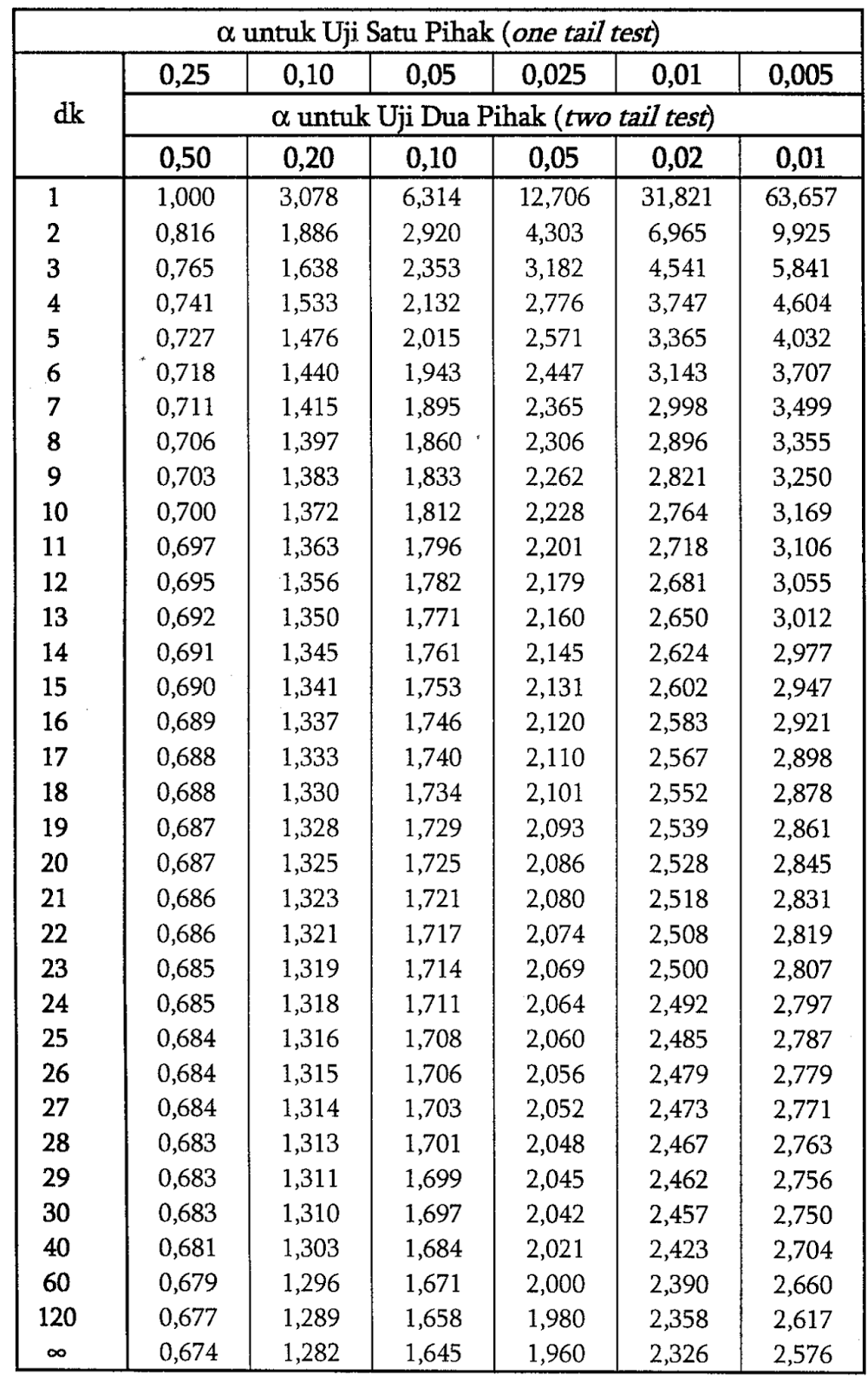 ATopik Permasalahan/BahasanSikap Optimisme dalam Belajar BKompetensi DasarMemiliki Kemampuan untukMemahami sikap optimisme dalam belajarCBidang BimbinganPribadi dan BelajarDJenis LayananBimbingan KelompokEFormat LayananKelompokFTeknik LayananRole PlayingGFungsi LayananPemahaman dan PengembanganHTujuan LayananMengetahui apa itu optimismeMengetahui ciri-ciri optimismeMengetahui	faktor-faktor	peyebab optimisme.IHasil Yang Ingin DicapaiAnak dapat memahami definisi dari optimisme.Anak dapat memahami ciri-ciri optimisme.Anak	dapat	mengetahui faktor- faktor peyebab optimisme.JSasaran LayananAnak panti asuhan jenjang umur 12-14 tahunKKarakter Yang InginDikembangkanPeduliBertanggung jawabLUraian KegiatanUraian Kegiatan1. Strategi penyajian/MetodeDiskusi2. MateriKonsep	Optimisme	KeberhasilanBelajarMLangkah-langkah PelayananLangkah-langkah Pelayanan5. Tahap PembentukanSalamBerdoaMenerima anggota kelompok dengan keramahan dan keterbukaan serta mengucapkan terima kasihBermain permainan rangkaian nama agar lebih mengakrabkan para anggota kelompokMenjelaskan pengertian bimbingan kelompokMenjelaskan tujuan bimbingan kelompokMenjelaskan cara pelaksanaan bimbingan kelompokMenjelaskan asas-asas dalam bimbingan kelompok6. Tahap PeralihanMenjelaskan kembali dengan ringkas cara pelaksanaan kegiatan bimbingan kelompok.Menanyakan kesiapan anggota kelompokMengenali suasana hati dan pikiran masing-masing anggota kelompokMenentukan asas yang dipedomani dan diperlihatkan dalam pelaksanaan    bimbingan kelompok.Menanyakan kesiapan anggota kelompok.7. Tahap inti/kegiatanMenjelaskan topik yang telah ditentukan untuk dibahas yaitu konsep optimisme dalam belajarMeminta anggota kelompok untuk mengeluarkan pendapat tentang apa itu optimisme, ciri-ciri optimisme dan belajar.Membahas materi :Definisi optimismeCiri-ciri optimismeFaktor-faktor penyebab optimismeMenyampaikan komitmen oleh para anggota kelompok.8. Tahap PengakhiranMenjelaskan bahwa kegiatan bimbingan kelompok akan berakhirMemberikan kesan dan pesan dari anggota kelompok.Memberikan tanggapanMenyepakati kegiatan bimbingan. kelompok berikutnyaMengucapakan terima kasihBerdoaSalam.BersalamanMTempat PenyajianRuangan Panti AsuhanNWaktu1 x 45 MenitOPenyelenggaraanMahasiswa PenelitiPPihak Yang DilibatkanPegawai Panti AsuhanQMedia dan Bahan YangDigunakanBukuInternetPower PointRPenilaianPenilaianLaiseg (Penilaian Segera)Siswa dapat menyebutkan kesimpulandari topik yang dibahasSKeterkaitan Layanan DenganKegiatan Pendukung-NoPernyataanSSSTSSTS1.Saya yakin dapat melewati keadaan sulit selama hidup di panti ini.√No.PernyataanPilihan JawabanPilihan JawabanPilihan JawabanPilihan JawabanNo.PernyataanSSSTSSTS1Saya yakin dapat melewati keadaan sulit selama hidup dipanti ini.2Saya belum memiliki pandangan yang jelas terhadap masa depan.3Saya tetap bisa menyelesaikan tugas yang diberikan oleh ibu panti walaupun ada masalah yang terjadi4Segala usaha yang saya lakukan selama ini mendapatkan hasil yang maksimal.5Selama di panti asuhan saya berusaha menyelesaikan masalah sendiri.6Hal-hal yang membahagiakan lebih sering terjadi dibandingkan hal-hal yang tidak membahagiakan selama di panti asuhan.7Saya tetap semangat belajar walaupun mendapat nilai yang jelek.8Nilai yang buruk membuat saya semakin malas dalam belajar.9saya percaya mendapatkan nilai bagus pada mata pelajaran yang sulit10Dengan kondisi menjadi anak panti saya tidak akan bisa mencapai cita-cita.11Saya mendapat nilai yang baik hanya keberuntungan saja.12Semenjak tinggal di panti asuhan nilai-nilai saya di sekolah menjadi turun.13Saya selalu mendapat nilai yang rendah di sekolah.14Saya orang yang takut gagal sehingga tidak ingin mencoba hal baru.15Saya mendapat hasil yang buruk meskipun sudah belajar.16Saya tidak memiliki teman yang  menyenangkan di panti ini.17Ketika mendapatkan nilai jelek, saya akan bersedih dalam waktu yang lama.18Saya kesulitan dalam menyelesaikan tugas-tugas yang diberikan oleh ibu panti.19Nilai yang rendah tidak menjadikan saya putus asa menjadi juara kelas.20Saya tidak mampu memanfaatkan peluang atau kesempatan yang diberikan.21Teman-teman sesama anak panti sangat suka bermain dengan saya.22Peristiwa dan keadaan yang saya alami saat ini sudah menjadi nasib.23Selama tinggal di panti asuhan, saya menjadi lebih mandiri24Saya dapat menyelesaikan tugas jika ada yang membantu.25Mudah menyerah dan putus asa ketika mendapat nilai yang buruk.26Saya mendapat prestasi buruk karena bersaing dengan teman-teman yang pintar.27Saya mengalami banyak kesenangan dalam hidup selama tinggal di panti asuhan ini.28Saya tidak percaya diri tampil di depan umum karena saya hanya anak panti asuhan.29Saya mampu memperbaiki kembali hubungan pertemanan setelah berselisih paham.30Saya merasa ibu-ibu panti pilih kasih dalam segala hal.31Teman dan ibu-ibu panti tidak memperhatikan diri saya.32Meskipun anak panti asuhan tetapi saya pandai bergaul.33Saya merasa  belum  puas dengan prestasi yang diperoleh, sehingga berkeinginan untuk belajar lebih baik.34Saya mampu mengerjakan tugas yang diberikan guru dengan baik.35Ketika diberi nasihat oleh ibu panti, saya merasa semakin termotivasi.36Selama ini keberhasilan saya merupakan hasil dari kerja keras yang dilakukan .37Saya yakin seorang anak panti suhan juga akan menjadi orang sukses jika bersungguh-sungguh dalam belajar.  38Saya tetap merasa bersyukur dengan kondisi saya sebagai anak panti asuhan.39Saya berusaha untuk meningkatkan prestasi sekolah40Penyebab saya kurang  beruntung adalah diri sendiri.KODE123456789101112131415161718192021A-1232233333233323223242A-2222222222232222223242A-3322322222222232332342A-4323322322332332332343A-5333333233323233332343A-6433433333333343442443A-7444444344434344442444A-8222222222222222222222A-9324323422443432332344A-10432433233223243442442A-11233233433343423224243A-12422423333223343444442A-13233233433343423223243A-14423422244322244444443A-15344344344434334333344A-16434433433443443444444A-17222222222222222224222A-18342344444244434334342A-19432432222222242442422A-20242244444244424222242A-21444442222422232332344A-22444444244424244442444A-23242244244224224224242A-24444444444444444444444A-25422422322232342442442A-26344344444444434334344A-27343344444344434334343A-28224222322432322223244A-29224222322432322224244A-30234233433443423224244JUMLAH90809211080888988107898988899488119111949410492RHITUNG0,5610,7370,5100,2380,7370,7840,5160,7840,3420,5160,5160,7840,5160,5780,7840,2550,3240,5780,5780,4840,510RTABEL0,3610,3610,3610,3610,3610,3610,3610,3610,3610,3610,3610,3610,3610,3610,3610,3610,3610,3610,3610,3610,361VVVTVVVVVTVVVVVVVTVTVVVVV22232425262728293031323334353637383940JUMLAH33234234334443332437644234224244444442426933334324234443333427444344324244444443428433334334334443333438744434433344334444331014444344344333444434113442232232433344423269333243233343333333393444344343444444444399442342343444444424395444234243434444444310044233234343444442439544424424244444444421054434434444444444344115444244343444444444311844224224244444442428122344344424442223441124442443424444444442100442442444444444424410844324444244444444421082244444442444222444122332432434333333323410433444444434443334441342242442422444222442104333443444344433334412833344344434443333441263322322423344333242993322322423344333242101332342343344433324311590121949011990898888101102125102919094901258830350,5610,190,5780,5610,2550,5610,7370,7840,7840,510,4540,040,520,580,5160,5780,5610,040,7840,3610,3610,3610,3610,3610,3610,3610,3610,3610,3610,3610,3610,3610,3610,3610,3610,3610,3610,361VTVVVTVVVVVVVTVVVVVVTVVKODEKODE112233445566778899101011111213141415151616171718181919202021A-1A-1223322223333333333223333223322223322442A-2A-2222222222222222222223322222222223322442A-3A-3332222332222222222222222332233332233442A-4A-4332233332222332222333323332233332233443A-5A-5333333333333223333332232333333332233443A-6A-6443333443333333333333333443344442244443A-7A-7444444444444334444443343444444442244444A-8A-8222222222222222222222222222222222222222A-9A-9332244332233442222444434332233332233444A-10A-10443322443333223333222232443344442244442A-11A-11223333223333443333334434223322224422443A-12A-12442222442233333333222233443344444444442A-13A-13223333223333443333334434223322223322443A-14A-14442233442222224444332222444444444444443A-15A-15334444334444334444443343334433333333444A-16A-16443344443333443333444434443344444444444A-17A-17222222222222222222222222222222224422222A-18A-18334422334444444444224444334433334433442A-19A-19443322443322222222222222442244442244222A-20A-20224422224444444444224444224422222222442A-21A-21444444444422222222442222332233332233444A-22A-22444444444444224444442242444444442244444A-23A-23224422224444224444222242224422224422442A-24A-24444444444444444444444444444444444444444A-25A-25442222442222332222223323442244442244442A-26A-26334444334444444444444444334433334433444A-27A-27334433334444444444334444334433334433443A-28A-28222244222222332222443323222222223322444A-29A-29222244222222332222443323222222224422444A-30A-30223344223333443333444434223322224422444JUMLAHJUMLAH90908080929211011080808888898988881071078989898988899494888811911911111194949494104104920,5120,5120,4490,4490,7740,774--0,4490,4490,5240,5240,3840,3840,5240,524--0,3840,3840,3840,3840,5240,3840,6980,6980,5240,524----0,6980,6980,6980,6980,2480,2480,774RxyRxy0,9230,9230,8260,8260,5560,556--0,8260,8260,9320,9320,8820,8820,9320,932--0,8820,8820,8820,8820,9320,8820,3510,3510,9320,932----0,3510,3510,3510,3510,3160,3160,669KategoriKategoriSTSTTTSS--TTSTSTTTSTST--TTTTSTTRRSTST----RRRRRRS22232324242525262627272828292930303131323233333434353536363737383839394040JUMLAHJUMLAH3332233442233443333444444333333224433767644422334422224422444444444444442244226969333333344332244223344444433333333442274744443344443322442244444444444444334422848433333334433334433334444443333333344338787444443344443333334444333344444444333310110144444443344443344443333334444444433441131134442222332222332244333333444444223322696933333224433223333334433333333333333339393444443344443344334444444444444444443399994442233442233443344444444444444224433959544444223344224433443344444444444444331001004442233332233443344334444444444224433959544444224444224422444444444444444444221051054443344443344444444444444444444334444115115444442244443344334444444444444444443311811844422224422224422444444444444442244228181222334444334444442244444422222233444411211244444224444334422444444444444444444221001004442244442244444444444444444444224444108108444332244444444224444444444444444442210810822244444444444444224444442222224444441221223332244332244334433333333333333223344104104333444444444444443344444433333344444413413422244224444224422224444442222224444221041043333344443344444433444444333333334444128128333334444334444443344444433333333444412612633322223322224422333344443333332244229999333222233222244223333444433333322442210110133322334422334433334444443333332244331151159012112194949090119119909089898888888810110110210212512510210291919090949490901251258888303530350,512--0,6980,6980,5120,512--0,5120,512038403840,5240,5240,5240,5240,5900,5900,4240,424--0,4240,4240,5780,5780,5120,5120,6980,6980,5120,512--0,5240,5240,923--0,3510,3510,9230,923--0,9230,9230,8820,8820,9320,9320,9320,9320,2300,2300,2250,225--0,2250,2250,3140,3140,9230,9230,3510,3510,9230,923--0,9320,932V--VV--STSTTTSTSTSTSTRRRR--RRRRSTSTRRSTST--STSTNoPernyataanSSSTSSTS1.Saya yakin dapat melewati keadaan sulit selama hidup di panti ini.√No.PernyataanPilihan JawabanPilihan JawabanPilihan JawabanPilihan JawabanNo.PernyataanSSSTSSTS1Saya yakin dapat melewati keadaan sulit selama hidup dipanti ini.2Saya belum memiliki pandangan yang jelas terhadap masa depan.3Saya tetap bisa menyelesaikan tugas yang diberikan oleh ibu panti walaupun ada masalah yang terjadi4Selama di panti asuhan saya berusaha menyelesaikan masalah sendiri.5Hal-hal yang membahagiakan lebih sering terjadi dibandingkan hal-hal yang tidak membahagiakan selama di panti asuhan.6Saya tetap semangat belajar walaupun mendapat nilai yang jelek.7Nilai yang buruk membuat saya semakin malas dalam belajar.8Dengan kondisi menjadi anak panti saya tidak akan bisa mencapai cita-cita.9Saya mendapat nilai yang baik hanya keberuntungan saja.10Semenjak tinggal di panti asuhan nilai-nilai saya di sekolah menjadi turun.11Saya selalu mendapat nilai yang rendah di sekolah.12Saya orang yang takut gagal sehingga tidak ingin mencoba hal baru.13Saya mendapat hasil yang buruk meskipun sudah belajar.14Saya kesulitan dalam menyelesaikan tugas-tugas yang diberikan oleh ibu panti.15Nilai yang rendah tidak menjadikan saya putus asa menjadi juara kelas.16Saya tidak mampu memanfaatkan peluang atau kesempatan yang diberikan.17Teman-teman sesama anak panti sangat suka bermain dengan saya.18Peristiwa dan keadaan yang saya alami saat ini sudah menjadi nasib.19Saya dapat menyelesaikan tugas jika ada yang membantu.20Mudah menyerah dan putus asa ketika mendapat nilai yang buruk.21Saya mengalami banyak kesenangan dalam hidup selama tinggal di panti asuhan ini.22Saya tidak percaya diri tampil di depan umum karena saya hanya anak panti asuhan.23Saya mampu memperbaiki kembali hubungan pertemanan setelah berselisih paham.24Saya merasa ibu-ibu panti pilih kasih dalam segala hal.25Teman dan ibu-ibu panti tidak memperhatikan diri saya.26Meskipun anak panti asuhan tetapi saya pandai bergaul.27Saya mampu mengerjakan tugas yang diberikan guru dengan baik.28Ketika diberi nasihat oleh ibu panti, saya merasa semakin termotivasi.29Selama ini keberhasilan saya merupakan hasil dari kerja keras yang dilakukan .30Saya yakin seorang anak panti suhan juga akan menjadi orang sukses jika bersungguh-sungguh dalam belajar.  31Saya tetap merasa bersyukur dengan kondisi saya sebagai anak panti asuhan.32Penyebab saya kurang  beruntung adalah diri sendiri.KODE ANAKItem AngketItem AngketItem AngketItem AngketItem AngketItem AngketItem AngketItem AngketItem AngketItem AngketItem AngketItem AngketItem AngketItem AngketItem AngketItem AngketItem AngketItem AngketItem AngketItem AngketItem AngketItem AngketItem AngketItem AngketItem AngketItem AngketItem AngketItem AngketItem AngketItem AngketItem AngketItem AngketItem AngketItem AngketKODE ANAK1234567891011121314151617181920212223242526272829303132ΣXi(ΣXi)2A111111121111121111111112211122412421764A221221111111222211113111121121221452025A312111112111111222211221112112222452025A434433222211111211112222111211212563136A522112222221322112221122122222223583364A631111131212111233312231222222332603600A732222222222111111111233343322222633969A811211232212122222222223332424424704900JUMLAHJUMLAHJUMLAHJUMLAHJUMLAHJUMLAHJUMLAHJUMLAHJUMLAHJUMLAHJUMLAHJUMLAHJUMLAHJUMLAHJUMLAHJUMLAHJUMLAHJUMLAHJUMLAHJUMLAHJUMLAHJUMLAHJUMLAHJUMLAHJUMLAHJUMLAHJUMLAHJUMLAHJUMLAHJUMLAHJUMLAHJUMLAHJUMLAH439192721KODE ANAKItem AngketItem AngketItem AngketItem AngketItem AngketItem AngketItem AngketItem AngketItem AngketItem AngketItem AngketItem AngketItem AngketItem AngketItem AngketItem AngketItem AngketItem AngketItem AngketItem AngketItem AngketItem AngketItem AngketItem AngketItem AngketItem AngketItem AngketItem AngketItem AngketItem AngketItem AngketItem AngketItem AngketItem AngketKODE ANAK1234567891011121314151617181920212223242526272829303132ΣXii(ΣXii)2A144313221111222212222222222222322654225A233422211312222122222233233323223725184A343222222244222222222222232323322755625A433333333223322222211222222233322755625A534333232333332342322222222222343847056A633332243234333233332233222222334877569A744222222222322333334433333333444928464A844433332233224232343423432332334959025JUMLAHJUMLAHJUMLAHJUMLAHJUMLAHJUMLAHJUMLAHJUMLAHJUMLAHJUMLAHJUMLAHJUMLAHJUMLAHJUMLAHJUMLAHJUMLAHJUMLAHJUMLAHJUMLAHJUMLAHJUMLAHJUMLAHJUMLAHJUMLAHJUMLAHJUMLAHJUMLAHJUMLAHJUMLAHJUMLAHJUMLAHJUMLAHJUMLAH645416025Kode AnakPretest(Xi)Postest(Xii)Pretest(Xi)2Postest(Xii)2(Xi)2 x (Xii)2A14265176442252730A24572202551843240A34575202556253375A45675313656254200A55884336470564872A66087360075695220A76392396984645796A87095490090256650Jumlah439645192721416025283155Ukuran sampelTaraf nyata ()Taraf nyata ()Taraf nyata ()Taraf nyata ()Taraf nyata ()Ukuran sampel0,010,050,100,150,2045678910111213141516171819202530˃ 300,4170,4050,3640,3480,3310,3110,2940,2840,2750,2680,2610,2570,2500,2450,2390,2350,2310,2000,1870,3810,3370,3190,3000,2850,2710,2580,2490,2420,2340,2270,2200,2130,2060,2000,1950,1900,1730,1610,3520,3150,2940,2760,2610,2490,2390,2300,2230,2140,2070,2010,1950,1890,1840,1790,1740,1580,1440,3190,2990,2770,2580,2440,2330,0220,2170,2120,2020,1940,1870,1820,1770,1730,1690.1660,1470,1360,3000,2850,2650,2470,2330,2230,2150,2060,1990,1900,1830,1770,1730,1690,1660,1630,1600,1420,131ZZ0.000.000.010.010.010.020.020.020.030.030.030.040.040.040.050.050.050.060.060.060.070.070.070.080.080.080.090.090.09-3.4-3.40.00030.00030.00030.00030.00030.00030.00030.00030.00030.00030.00030.00030.00030.00030.00030.00030.00030.00030.00030.00030.00030.00030.00030.00030.00030.00030.00020.00020.0002-3.3-3.30.00050.00050.00050.00050.00050.00050.00050.00050.00040.00040.00040.00040.00040.00040.00040.00040.00040.00040.00040.00040.00040.00040.00040.00040.00040.00040.00030.00030.0003-3.2-3.20.00070.00070.00070.00070.00070.00060.00060.00060.00060.00060.00060.00060.00060.00060.00060.00060.00060.00060.00060.00060.00050.00050.00050.00050.00050.00050.00050.00050.0005-3.1-3.10.00100.00100.00090.00090.00090.00090.00090.00090.00090.00090.00090.00080.00080.00080.00080.00080.00080.00080.00080.00080.00080.00080.00080.00070.00070.00070.00070.00070.0007-3.0-3.00.00130.00130.00130.00130.00130.00130.00130.00130.00120.00120.00120.00120.00120.00120.00110.00110.00110.00110.00110.00110.00110.00110.00110.00100.00100.00100.00100.00100.0010-2.9-2.90.00190.00190.00180.00180.00180.00180.00180.00180.00170.00170.00170.00160.00160.00160.00160.00160.00160.00150.00150.00150.00150.00150.00150.00140.00140.00140.00140.00140.0014-2.8-2.80.00260.00260.00250.00250.00250.00240.00240.00240.00230.00230.00230.00230.00230.00230.00220.00220.00220.00210.00210.00210.00210.00210.00210.00200.00200.00200.00190.00190.0019-2.7-2.70.00350.00350.00340.00340.00340.00330.00330.00330.00320.00320.00320.00310.00310.00310.00300.00300.00300.00290.00290.00290.00280.00280.00280.00270.00270.00270.00260.00260.0026-2.6-2.60.00470.00470.00450.00450.00450.00440.00440.00440.00430.00430.00430.00410.00410.00410.00400.00400.00400.00390.00390.00390.00380.00380.00380.00370.00370.00370.00360.00360.0036-2.5-2.50.00620.00620.00600.00600.00600.00590.00590.00590.00570.00570.00570.00550.00550.00550.00540.00540.00540.00520.00520.00520.00510.00510.00510.00490.00490.00490.00480.00480.0048-2.4-2.40.00820.00820.00800.00800.00800.00780.00780.00780.00750.00750.00750.00730.00730.00730.00710.00710.00710.00690.00690.00690.00680.00680.00680.00660.00660.00660.00640.00640.0064-2.3-2.30.01070.01070.01040.01040.01040.01020.01020.01020.00990.00990.00990.00960.00960.00960.00940.00940.00940.00910.00910.00910.00890.00890.00890.00870.00870.00870.00840.00840.0084-2.2-2.20.01390.01390.01360.01360.01360.01320.01320.01320.01290.01290.01290.01250.01250.01250.01220.01220.01220.01190.01190.01190.01160.01160.01160.01130.01130.01130.01100.01100.0110-2.1-2.10.01790.01790.01740.01740.01740.01700.01700.01700.01660.01660.01660.01620.01620.01620.01580.01580.01580.01540.01540.01540.01500.01500.01500.01460.01460.01460.01430.01430.0143-2.0-2.00.02280.02280.02220.02220.02220.02170.02170.02170.02120.02120.02120.02070.02070.02070.02020.02020.02020.01970.01970.01970.01920.01920.01920.01880.01880.01880.01830.01830.0183-1.9-1.90.02870.02870.02810.02810.02810.02740.02740.02740.02680.02680.02680.02620.02620.02620.02560.02560.02560.02500.02500.02500.02440.02440.02440.02390.02390.02390.02330.02330.0233-1.8-1.80.03590.03590.03510.03510.03510.03440.03440.03440.03360.03360.03360.03290.03290.03290.03220.03220.03220.03140.03140.03140.03070.03070.03070.03010.03010.03010.02940.02940.0294-1.7-1.70.04460.04460.04360.04360.04360.04270.04270.04270.04180.04180.04180.04090.04090.04090.04010.04010.04010.03920.03920.03920.03840.03840.03840.03750.03750.03750.03670.03670.0367-1.6-1.60.05480.05480.05370.05370.05370.05260.05260.05260.05160.05160.05160.05050.05050.05050.04950.04950.04950.04850.04850.04850.04750.04750.04750.04650.04650.04650.04550.04550.0455-1.5-1.50.06680.06680.06550.06550.06550.06430.06430.06430.06300.06300.06300.06180.06180.06180.06060.06060.06060.05940.05940.05940.05820.05820.05820.05710.05710.05710.05590.05590.0559Z0.000.000.010.010.010.020.020.020.030.030.030.040.040.040.050.050.050.060.060.060.070.070.070.080.080.080.090.090.091.40.08080.08080.07930.07930.07930.07780.07780.07780.07640.07640.07640.07490.07490.07490.07350.07350.07350.07210.07210.07210.07080.07080.07080.06940.06940.06940.06810.06810.0681-1.30.09680.09680.09510.09510.09510.09340.09340.09340.09180.09180.09180.09010.09010.09010.08850.08850.08850.08690.08690.08690.08530.08530.08530.08380.08380.08380.08230.08230.0823-1.20.11510.11510.11310.11310.11310.11120.11120.11120.10930.10930.10930.10750.10750.10750.10560.10560.10560.10380.10380.10380.10200.10200.10200.10030.10030.10030.09850.09850.0985-1.10.13570.13570.13350.13350.13350.13140.13140.13140.12920.12920.12920.12710.12710.12710.12510.12510.12510.12300.12300.12300.12100.12100.12100.11900.11900.11900.11700.11700.1170-1.00.15870.15870.15620.15620.15620.15390.15390.15390.15150.15150.15150.14920.14920.14920.14690.14690.14690.14460.14460.14460.14230.14230.14230.14010.14010.14010.13790.13790.1379-0.90.18410.18410.18140.18140.18140.17880.17880.17880.17620.17620.17620.17360.17360.17360.17110.17110.17110.16850.16850.16850.16600.16600.16600.16350.16350.16350.16110.16110.1611-0.80.21190.21190.20900.20900.20900.20610.20610.20610.20330.20330.20330.20050.20050.20050.19770.19770.19770.19490.19490.19490.19220.19220.19220.18940.18940.18940.18670.18670.1867-0.70.24200.24200.23890.23890.23890.23580.23580.23580.23270.23270.23270.22960.22960.22960.22660.22660.22660.22360.22360.22360.22060.22060.22060.21770.21770.21770.21480.21480.2148-0.60.27430.27430.27090.27090.27090.26760.26760.26760.26430.26430.26430.26110.26110.26110.25780.25780.25780.25460.25460.25460.25140.25140.25140.24830.24830.24830.24510.24510.2451-0.50.30850.30850.30500.30500.30500.30150.30150.30150.29810.29810.29810.29460.29460.29460.29120.29120.29120.28770.28770.28770.28430.28430.28430.28100.28100.28100.27760.27760.2776-0.40.34460.34460.34090.34090.34090.33720.33720.33720.33360.33360.33360.33000.33000.33000.32640.32640.32640.32280.32280.32280.31920.31920.31920.31560.31560.31560.31210.31210.3121-0.30.38210.38210.37830.37830.37830.37450.37450.37450.37070.37070.37070.36690.36690.36690.36320.36320.36320.35940.35940.35940.35570.35570.35570.35200.35200.35200.34830.34830.3483-0.20.42070.42070.41680.41680.41680.41290.41290.41290.40900.40900.40900.40520.40520.40520.40130.40130.40130.39740.39740.39740.39360.39360.39360.38970.38970.38970.38590.38590.3859-0.10.46020.46020.45620.45620.45620.45220.45220.45220.44830.44830.44830.44430.44430.44430.44040.44040.44040.43640.43640.43640.43250.43250.43250.42860.42860.42860.42470.42470.4247-0.00.50000.50000.50400.50400.50400.50800.50800.50800.51200.51200.51200.51600.51600.51600.51990.51990.51990.52390.52390.52390.52790.52790.52790.53190.53190.53190.53590.53590.5359ZZ0.000.000.000.010.010.010.020.020.020.030.030.030.040.040.040.050.050.050.060.060.060.070.070.070.080.080.080.090.090.090.00.00.50000.50000.50000.50400.50400.50400.50800.50800.50800.51200.51200.51200.51600.51600.51600.51990.51990.51990.52390.52390.52390.52790.52790.52790.53190.53190.53190.53590.53590.53590.10.10.53980.53980.53980.54380.54380.54380.54780.54780.54780.55170.55170.55170.55570.55570.55570.55960.55960.55960.56360.56360.56360.56750.56750.56750.57140.57140.57140.57530.57530.57530.20.20.57930.57930.57930.58320.58320.58320.58710.58710.58710.59100.59100.59100.59480.59480.59480.59870.59870.59870.60260.60260.60260.60640.60640.60640.61030.61030.61030.61410.61410.61410.30.30.61790.61790.61790.62170.62170.62170.62550.62550.62550.62930.62930.62930.63310.63310.63310.63680.63680.63680.64060.64060.64060.64430.64430.64430.64800.64800.64800.65170.65170.65170.40.40.65540.65540.65540.65910.65910.65910.66280.66280.66280.66640.66640.66640.67000.67000.67000.67360.67360.67360.67720.67720.67720.68080.68080.68080.68440.68440.68440.68790.68790.68790.50.50.69150.69150.69150.69500.69500.69500.69850.69850.69850.70190.70190.70190.70540.70540.70540.70880.70880.70880.71230.71230.71230.71570.71570.71570.71900.71900.71900.72240.72240.72240.60.60.72570.72570.72570.72910.72910.72910.73240.73240.73240.73570.73570.73570.73890.73890.73890.74220.74220.74220.74540.74540.74540.74860.74860.74860.75170.75170.75170.75490.75490.75490.70.70.75800.75800.75800.76110.76110.76110.76420.76420.76420.76730.76730.76730.77040.77040.77040.77340.77340.77340.77640.77640.77640.77940.77940.77940.78230.78230.78230.78520.78520.78520.80.80.78810.78810.78810.79100.79100.79100.79390.79390.79390.79670.79670.79670.79950.79950.79950.80230.80230.80230.80510.80510.80510.80780.80780.80780.81060.81060.81060.81330.81330.81330.90.90.81590.81590.81590.81860.81860.81860.82120.82120.82120.82380.82380.82380.82640.82640.82640.82890.82890.82890.83150.83150.83150.83400.83400.83400.83650.83650.83650.83890.83890.83891.01.00.84130.84130.84130.84380.84380.84380.84610.84610.84610.84850.84850.84850.85080.85080.85080.85310.85310.85310.85540.85540.85540.85770.85770.85770.85990.85990.85990.86210.86210.86211.11.10.86430.86430.86430.86650.86650.86650.86860.86860.86860.87080.87080.87080.87290.87290.87290.87490.87490.87490.87700.87700.87700.87900.87900.87900.88100.88100.88100.88300.88300.88301.21.20.88490.88490.88490.88690.88690.88690.88880.88880.88880.89070.89070.89070.89250.89250.89250.89440.89440.89440.89620.89620.89620.89800.89800.89800.89970.89970.89970.90150.90150.90151.31.30.90320.90320.90320.90490.90490.90490.90660.90660.90660.90820.90820.90820.90990.90990.90990.91150.91150.91150.91310.91310.91310.91470.91470.91470.91620.91620.91620.91770.91770.91771.41.40.91920.91920.91920.92070.92070.92070.92220.92220.92220.92360.92360.92360.92510.92510.92510.92650.92650.92650.92790.92790.92790.92920.92920.92920.93060.93060.93060.93190.93190.93191.51.50.93320.93320.93320.93450.93450.93450.93570.93570.93570.93700.93700.93700.93820.93820.93820.93940.93940.93940.94060.94060.94060.94180.94180.94180.94290.94290.94290.94410.94410.9441Z0.000.000.000.010.010.010.020.020.020.030.030.030.040.040.040.050.050.050.060.060.060.070.070.070.080.080.080.090.090.091.60.94520.94520.94520.94630.94630.94630.94740.94740.94740.94840.94840.94840.94950.94950.94950.95050.95050.95050.95150.95150.95150.95250.95250.95250.95350.95350.95350.95450.95450.95451.70.95540.95540.95540.95640.95640.95640.95730.95730.95730.95820.95820.95820.95910.95910.95910.95990.95990.95990.96080.96080.96080.96160.96160.96160.96250.96250.96250.96330.96330.96331.80.96410.96410.96410.96490.96490.96490.96560.96560.96560.96640.96640.96640.96710.96710.96710.96780.96780.96780.96860.96860.96860.96930.96930.96930.96990.96990.96990.97060.97060.97061.90.97130.97130.97130.97190.97190.97190.97260.97260.97260.97320.97320.97320.97380.97380.97380.97440.97440.97440.97500.97500.97500.97560.97560.97560.97610.97610.97610.97670.97670.97672.00.97720.97720.97720.97780.97780.97780.97830.97830.97830.97880.97880.97880.97930.97930.97930.97980.97980.97980.98030.98030.98030.98080.98080.98080.98120.98120.98120.98170.98170.98172.10.98210.98210.98210.98260.98260.98260.98300.98300.98300.98340.98340.98340.98380.98380.98380.98420.98420.98420.98460.98460.98460.98500.98500.98500.98540.98540.98540.98570.98570.98572.20.98610.98610.98610.98640.98640.98640.98680.98680.98680.98710.98710.98710.98750.98750.98750.98780.98780.98780.98810.98810.98810.98840.98840.98840.98870.98870.98870.98900.98900.98902.30.98930.98930.98930.98960.98960.98960.98980.98980.98980.99010.99010.99010.99040.99040.99040.99060.99060.99060.99090.99090.99090.99110.99110.99110.99130.99130.99130.99160.99160.99162.40.99180.99180.99180.99200.99200.99200.99220.99220.99220.99250.99250.99250.99270.99270.99270.99290.99290.99290.99310.99310.99310.99320.99320.99320.99340.99340.99340.99360.99360.99362.50.99380.99380.99380.99400.99400.99400.99410.99410.99410.99430.99430.99430.99450.99450.99450.99460.99460.99460.99480.99480.99480.99490.99490.99490.99510.99510.99510.99520.99520.99522.60.99530.99530.99530.99550.99550.99550.99560.99560.99560.99570.99570.99570.99590.99590.99590.99600.99600.99600.99610.99610.99610.99620.99620.99620.99630.99630.99630.99640.99640.99642.70.99650.99650.99650.99660.99660.99660.99670.99670.99670.99680.99680.99680.99690.99690.99690.99700.99700.99700.99710.99710.99710.99720.99720.99720.99730.99730.99730.99740.99740.99742.80.99740.99740.99740.99750.99750.99750.99760.99760.99760.99770.99770.99770.99770.99770.99770.99780.99780.99780.99790.99790.99790.99790.99790.99790.99800.99800.99800.99810.99810.99812.90.99810.99810.99810.99820.99820.99820.99820.99820.99820.99830.99830.99830.99840.99840.99840.99840.99840.99840.99850.99850.99850.99850.99850.99850.99860.99860.99860.99860.99860.99863.00.99870.99870.99870.99870.99870.99870.99870.99870.99870.99880.99880.99880.99880.99880.99880.99890.99890.99890.99890.99890.99890.99890.99890.99890.99900.99900.99900.99900.99900.99903.10.99900.99900.99900.99910.99910.99910.99910.99910.99910.99910.99910.99910.99920.99920.99920.99920.99920.99920.99920.99920.99920.99920.99920.99920.99930.99930.99930.99930.99930.99933.20.99930.99930.99930.99930.99930.99930.99940.99940.99940.99940.99940.99940.99940.99940.99940.99940.99940.99940.99940.99940.99940.99950.99950.99950.99950.99950.99950.99950.99950.99953.30.99950.99950.99950.99950.99950.99950.99950.99950.99950.99960.99960.99960.99960.99960.99960.99960.99960.99960.99960.99960.99960.99960.99960.99960.99960.99960.99960.99970.99970.99973.40.99970.99970.99970.99970.99970.99970.99970.99970.99970.99970.99970.99970.99970.99970.99970.99970.99970.99970.99970.99970.99970.99970.99970.99970.99970.99970.99970.99980.99980.9998No.Interval kepercayaanInterval kepercayaanNo.Interval kepercayaanInterval kepercayaanNo.Interval kepercayaanInterval kepercayaanNo.95%99%No.95%99%No.95%99%No.(0,05)(0,01)No.(0,05)(0,01)No.(0,05)(0,01)345678910111213141516171819202122232425260,9970,9500,8780,8110,7540,7070,6660,6320,6020,5760,5530,5320,5140,4970,4820,4680,4560,4440,4330,4230,4130,4040,3960,3880,9990,9900,9590,9170,8740,8740,7980,7650,7350,7080,6840,6610,6410,6230,6060,5900,5750,5610,5490,5370,5260,5150,5050,4962728293031323334353637383940414243444546474849500,3810,3740,3670,3610,3550,3490,3440,3390,3340,3290,3250,3200,3160,3120,3080,3040,3010,2970,2940,2910,2880,2840,2810,2770,4870,4780,4700,4630,4560,4490,4420,4360,4300,4240,4180,4130,4080,4030,3960,3930,3890,3840,3800,3760,3720,3680,3640,36155606570758085909510012515017520030040050060070080090010000,2660,2540,2440,2350,2270,2200,2130,2070,2020,1950,1760,1590,1480,1380,1130,0980,0880,0800,0740,0700,0650,0620,3450,3300,3170,3060,2960,2860,2780,2700,2630,2560,2300,2100,1940,1810,1480,1280,1150,1050,0970,0910,0860,081